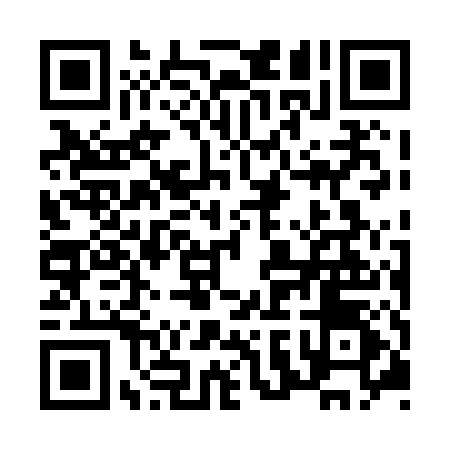 Prayer times for Kanuhpiamiskat, Quebec, CanadaMon 1 Jul 2024 - Wed 31 Jul 2024High Latitude Method: Angle Based RulePrayer Calculation Method: Islamic Society of North AmericaAsar Calculation Method: HanafiPrayer times provided by https://www.salahtimes.comDateDayFajrSunriseDhuhrAsrMaghribIsha1Mon1:503:4211:595:358:1510:072Tue1:513:4311:595:358:1410:073Wed1:513:4411:595:358:1410:064Thu1:523:4511:595:348:1410:065Fri1:523:4611:595:348:1310:066Sat1:533:4612:005:348:1210:067Sun1:533:4712:005:348:1210:068Mon1:543:4812:005:338:1110:059Tue1:553:4912:005:338:1010:0510Wed1:553:5012:005:338:1010:0511Thu1:563:5112:005:328:0910:0412Fri1:563:5312:005:328:0810:0413Sat1:573:5412:015:328:0710:0414Sun1:583:5512:015:318:0610:0315Mon1:583:5612:015:318:0510:0316Tue1:593:5712:015:308:0410:0217Wed2:003:5812:015:298:0310:0218Thu2:004:0012:015:298:0210:0119Fri2:014:0112:015:288:0110:0120Sat2:024:0212:015:287:5910:0021Sun2:024:0412:015:277:589:5922Mon2:034:0512:015:267:579:5923Tue2:044:0612:015:257:559:5824Wed2:044:0812:015:257:549:5725Thu2:054:0912:015:247:539:5726Fri2:064:1112:015:237:519:5627Sat2:064:1212:015:227:509:5528Sun2:074:1312:015:217:489:5529Mon2:084:1512:015:207:479:5430Tue2:094:1612:015:197:459:5331Wed2:094:1812:015:187:439:52